ГОСТ 3935-2000 Сигареты. Общие технические условия (с Поправкой, с Изменениями N 1, 2)
ГОСТ 3935-2000

Группа Н82
МЕЖГОСУДАРСТВЕННЫЙ СТАНДАРТ


СИГАРЕТЫ

Общие технические условия

Cigarettes.
General specifications
ОКП 91 9340
МКС 65.160Дата введения 2003-01-01     
Предисловие1 РАЗРАБОТАН МТК 153, ВНИИТТИ 

ВНЕСЕН Госстандартом России2 ПРИНЯТ Межгосударственным Советом по стандартизации, метрологии и сертификации - протокол N 18-2000 от 18 октября 2000 г.
За принятие проголосовали: 
3 Постановлением Государственного комитета Российской Федерации по стандартизации и метрологии от 27 ноября 2000 г. N 314 межгосударственный стандарт ГОСТ 3935-2000 введен в действие непосредственно в качестве государственного стандарта Российской Федерации с 1 января 2003 г.
4 ВЗАМЕН ГОСТ 3935-81


ВНЕСЕНА поправка, опубликованная в ИУС N 4, 2002 год

Поправка внесена изготовителем базы данных

ВНЕСЕНО Изменение N 1, принятое Межгосударственным Советом по стандартизации, метрологии и сертификации (протокол от 05.12.2003 N 24). Государство-разработчик Россия. Постановлением Госстандарта России от от 03.03.2004 N 82-ст введено в действие на территории РФ с 01.09.2004; Изменение N 2, утвержденное и введенное в действие Приказом Росстандарта от 24.11.2010 N 514-ст c 01.07.2011
Изменения N 1, 2 внесены изготовителем базы данных по тексту ИУС N 7, 2004 год, ИУС N 3, 2011 год 
     1 Область применения
Настоящий стандарт распространяется на сигареты, изготовленные из смеси табачного сырья, прошедшего ферментацию и другую технологическую обработку восстановленного табака, плющеной жилки, расширенной жилки, расширенного табака и иных ингредиентов.

Обязательные требования к качеству сигарет, направленные на обеспечение безопасности для жизни и здоровья потребителя, изложены в 4.1, 6.5, требования к маркировке - в 4.11, 4.14, 4.17.

Обязательность иных требований к качеству сигарет устанавливается законодательством страны, в которой сигареты реализуются потребителям.

(Измененная редакция, Изм. N 1).

2 Нормативные ссылки
В настоящем стандарте использованы ссылки на следующие стандарты:

ГОСТ 166-89 (ИСО 3599-76) Штангенциркули. Технические условия

ГОСТ 5709-86 Бумага для сигарет. Технические условия

ГОСТ 6290-74 Бумага пачечная двухслойная для упаковывания папирос и сигарет. Технические условия

ГОСТ 6613-86 Сетки проволочные тканые с квадратными ячейками. Технические условия

ГОСТ 7625-86 Бумага этикеточная. Технические условия

ГОСТ 7933-89 Картон для потребительской тары. Общие технические условия

ГОСТ 8072-77 Табак-сырье ферментированное. Технические условия

ГОСТ 8273-75 Бумага оберточная. Технические условия

ГОСТ 13511-2006 Ящики из гофрированного картона для пищевых продуктов, спичек, табака и моющих средств. Технические условия

ГОСТ 14192-96 Маркировка грузов

ГОСТ 18510-87 Бумага писчая.Технические условия

ГОСТ 28498-90 Термометры жидкостные стеклянные. Общие технические требования. Методы испытаний

ГОСТ Р 1.9-2004 Стандартизация в Российской Федерации. Знак соответствия национальным стандартам Российской Федерации. Изображение. Порядок применения

ГОСТ Р 51087-97 Табачные изделия. Информация для потребителя

ГОСТ Р 51358-2008 (ИСО 8454:2007) Сигареты. Определение содержания монооксида углерода в газовой фазе сигаретного дыма с помощью недисперсного инфракрасного (NDIR) анализатора

ГОСТ Р 51973-2002 (ИСО 10362-1-99) Сигареты. Определение содержания воды в конденсате дыма. Метод газовой хроматографии

ГОСТ Р 51974-2002 (ИСО 10315-2000) Сигареты. Определение содержания никотина в конденсате дыма. Метод газовой хроматографии

ГОСТ Р 51976-2002 (ИСО 4387-2000) Сигареты. Определение содержания влажного и не содержащего никотин сухого конденсата (смолы) в дыме сигарет с помощью лабораторной курительной машины

ГОСТ Р 52463-2005 Табак и табачные изделия. Термины и определения

ГОСТ Р 52670-2006 (ИСО 8243:2006) Сигареты. Отбор проб

Примечание - При пользовании настоящим стандартом целесообразно проверить действие ссылочных стандартов в информационной системе общего пользования на официальном сайте Федерального агентства по техническому регулированию и метрологии в сети Интернет или по ежегодно издаваемому указателю "Национальные стандарты", который опубликован по состоянию на 1 января текущего года, и по соответствующим ежемесячно издаваемым информационным указателям, опубликованным в текущем году. Если ссылочный стандарт заменен (изменен), то при пользовании настоящим стандартом следует руководствоваться заменяющим (измененным) стандартом. Если ссылочный стандарт отменен без замены, то положение, в котором дана ссылка на него, применяется в части, не затрагивающей эту ссылку.


(Измененная редакция, Изм. N 1, 2).

Термины и определения 
В настоящем стандарте применены термины, установленные [1], ГОСТ Р 52463, а также следующие термины с соответствующими определениями:

пачка: Вид потребительской тары, изготовленной из пачечной, этикеточной бумаги, картона или полимерных материалов.

сувенирная коробка: Художественно оформленная коробка, содержащая расфасованные или не расфасованные в потребительскую тару сигареты.

бокс: Групповая тара с определенным количеством пачек сигарет, изготовленная из коробочного картона или этикеточной бумаги, которая может быть обтянута полимерной пленкой.

блок: Групповая тара с определенным количеством пачек, коробок сигарет, обернутых полимерной пленкой или бумагой, или обтянутых бумажной лентой.

партия сигарет: Количество сигарет одного наименования, одного размера и вида упаковки, предназначенное для проведения контроля.

наименование сигарет: Обозначение сигарет, присвоенное изготовителем.

товарный знак: Обозначение, зарегистрированное в установленном порядке и позволяющее отличать сигареты одного наименования, изготовленные одними юридическими или физическими лицами от сигарет, изготовленных другими юридическими или физическими лицами.

этикетка для табачных изделий: Художественно оформленная заготовка, применяемая для изготовления потребительской и групповой тары.

Примечание - Художественно оформленная заготовка может быть из картона, пачечной, этикеточной бумаги и других материалов.


Раздел 3. (Измененная редакция, Изм. N 2).

4 Общие технические требования4.1 Сигареты должны соответствовать требованиям настоящего стандарта и требованиям по содержанию смолы, никотина и монооксида углерода в дыме сигарет, установленным [1].
4.2 Сигареты изготовляют различных наименований. Каждое наименование сигарет должно отличаться от других одним или несколькими признаками: рецептурой, размерами, наличием или отсутствием фильтра, а также другими потребительскими свойствами, установленными изготовителем продукции или лицензиаром.

4.1, 4.2 (Измененная редакция, Изм. N 2).
4.3 Для изготовления сигарет применяют:

табак-сырье ферментированное по ГОСТ 8072;

табачное сырье с отделенной или неотделенной главной жилкой по нормативному или техническому документу;

табак восстановленный по нормативному или техническому документу;

жилку табачную расширенную или плющенную по нормативному или техническому документу;

бумагу для сигарет по ГОСТ 5709 или по нормативному или техническому документу;

фильтры ацетатные по нормативному или техническому документу;

фильтры бумажные по нормативному или техническому документу;

фильтры комбинированные по нормативному или техническому документу.

Могут применяться другие сырье и материалы, а также соуса, ароматизаторы, умягчители, нетабачное сырье, в том числе импортные, соответствующие нормативным или техническим документам или допущенные к применению в порядке, установленном законодательством страны, в которой сигареты реализуются потребителям.
(Измененная редакция, Изм. N 1, 2). 
4.4 Сигареты изготовляют круглыми и овальными, с фильтрующим мундштуком или без него. 
4.5 Физические показатели сигарет устанавливают в следующих пределах:

длина сигарет - от 45 до 160 мм с предельным отклонением от выбранной величины - ±1,0 мм;

длина фильтрующего мундштука - от 12 до 45 мм с предельным отклонением от выбранной величины ± 0,5 мм;

влажность табака в сигаретах - (13±2)%;

массовая доля пыли в табаке сигарет - не более 3,5%.
4.6 По внешнему виду сигареты должны быть целыми и чистыми с прочно приклеенным фильтром. Методику оценки возможных дефектов внешнего вида сигарет и пачек устанавливает изготовитель продукции.

Одна из возможных методик оценки внешнего вида сигарет и пачек приведена в приложении А.

(Измененная редакция, Изм. N 1, 2).4.7 Признаки аромата и вкуса дыма каждого наименования сигарет устанавливает изготовитель или лицензиар и контролирует путем дегустации. Не допускаются запахи и привкусы, несвойственные конкретному наименованию сигарет.

(Измененная редакция, Изм. N 2).
4.8 Сигареты упаковывают в пачки или сувенирные коробки, а пачки - в боксы, блоки и сувенирные коробки, которые должны быть чистыми и целыми.
4.9 Художественное оформление пачки, бокса и сувенирной коробки должно соответствовать образцу, утвержденному изготовителем или лицензиаром.
4.10* Для упаковывания сигарет применяют:

этикетки из коробочного картона по ГОСТ 7933;

этикетки из этикеточной бумаги по ГОСТ 7625;

этикетки из пачечной двухслойной бумаги по ГОСТ 6290;

этикетки из пачечной однослойной бумаги по нормативному или техническому документу;

бумагу писчую по ГОСТ 18510;

фольгу кашированную или металлизированную по нормативному или техническому документу;

бумагу оберточную по ГОСТ 8273;

бумагу махорочную по нормативному или техническому документу;

ленту разрывную по нормативному или техническому документу;

пленку полимерную по нормативному или техническому документу. 

Могут применяться другие упаковочные материалы, в том числе импортные, соответствующие нормативным или техническим документам, или допущенные к применению в порядке, установленном законодательством страны, в которой сигареты реализуются потребителям.
__________________
* Изменением N 2 предлагается в предпоследнем абзаце после слов "ленту разрывную" дополнить словами: "пленку полимерную". - Примечание изготовителя базы данных. 

(Измененная редакция, Изм. N 1).
4.11 Информация на потребительской таре сигарет должна содержать следующие сведения:
4.11.1 Наименование вида табачного изделия - "сигареты". Допускается наносить наименование вида в сочетании с другой информацией о сигаретах, например: "20 сигарет с фильтром".

(Измененная редакция, Изм. N 2).
4.11.2 Наименование и при наличии товарный знак, принятые изготовителем в порядке, установленном в странах местонахождения изготовителя или лицензиара, являющихся владельцами данного наименования или товарного знака.

(Измененная редакция, Изм. N 2).
4.11.3 Наименование и местонахождение (юридический адрес, включая страну) изготовителя, а также лицензиара (если сигареты изготовлены по лицензии).
4.11.4 В случае, если сигареты изготавливаются организациями, в которых производственный процесс, качество сигарет, используемые при их изготовлении сырье и материалы контролируются одной организацией (контролирующая организация), то наряду с наименованием и местом нахождения (адресом) изготовителя (по 4.11.3) на пачку, сувенирную коробку, бокс допускается нанесение следующей информации: "Изготовлено под контролем (наименование контролирующей организации и ее местонахождение (адрес)".

На каждую пачку, сувенирную коробку, бокс наносится также наименование и местонахождение (адрес) организации, зарегистрированной на территории Российской Федерации и уполномоченной изготовителем на принятие претензий от потребителей. В случае отсутствия такой организации указывается, что претензии от потребителей принимаются изготовителем сигарет. Указанная информация может быть размещена на внутренней стороне потребительской тары в месте, доступном для прочтения.

(Измененная редакция, Изм. N 2).
4.11.5 Наличие фильтрующего мундштука.
4.11.6 Количество сигарет (штук).
4.11.7 Надпись "с ментолом" для сигарет, обработанных ментолом.
4.11.8 На каждую пачку сигарет на одну из больших сторон наносится основная предупредительная надпись о вреде курения "Курение убивает", занимающая не менее 30% площади этой стороны.

На противоположную большую сторону пачки наносится одна из других предупредительных надписей о вреде курения в соответствии с требованиями технического регламента [1], занимающая не менее 50% площади этой стороны. Каждая из них должна быть нанесена на примерно одинаковое количество единиц потребительской тары одного наименования сигарет, выпущенных изготовителем в обращение в течение календарного года.

Предупредительные надписи о вреде курения помешаются в рамки черного цвета, наносятся прописными буквами черного цвета на белом фоне жирным, четким, легко читаемым шрифтом максимально большого размера.
4.11.9 Надпись о содержании смолы, никотина и монооксида углерода в дыме сигарет (миллиграмм на сигарету), занимающую не менее 4% площади одной из боковых сторон пачки, наносят в соответствии с требованиями технического регламента [1]. 4.11.10 Наименование технического регламента [1] или информация об обязательном подтверждении соответствия сигарет.

Обозначение настоящего стандарта, если сигареты изготовлены в соответствии с этим стандартом.
4.11.11 Знак обращения на рынке, сведения о максимальной розничной цене в рублях, месяце и годе изготовления сигарет в соответствии с требованиями технического регламента [1].

Знак соответствия по ГОСТ Р 1.9 при добровольной сертификации табачных изделий.
4.11.12 Дополнительно на потребительскую тару сигарет может быть нанесена информация, характеризующая изделие, не противоречащая 4.11.1-4.11.11, достоверная, не вводящая потребителей в заблуждение относительно изделия и его изготовителя, а также признаков, характеризующих сигареты. Дополнительная информация должна соответствовать требованиям технического регламента [1].

Нанесение на потребительскую тару сигарет информации рекламного характера допускается при наличии у изготовителя или лицензиара документов, подтверждающих достоверность этой информации.

4.11.8-4.11.12 (Измененная редакция, Изм. N 2).

4.11а На каждую сигарету может быть нанесена надпись с указанием наименования сигарет.

(Введен дополнительно, Изм. N 2).
4.11.13 (Исключен, Изм. N 2).
4.12 Информацию, перечисленную в 4.11.1-4.11.12, 4.11а, наносят на русском языке или на языке страны, где сигареты реализуют.

Наименование изготовителя, лицензиара и наименование сигарет может быть нанесено буквами латинского алфавита.

Текст, входящий в товарный знак или промышленный образец, наносится на языке регистрации.

(Измененная редакция, Изм. N 2).
4.13 Информацию располагают непосредственно на единице потребительской тары (пачке, сувенирной коробке, боксе) на одном и том же месте конкретного наименования сигарет.

(Измененная редакция, Изм. N 2).
4.14 Информация может быть нанесена любым способом и должна быть четкой и легко читаемой.
4.14.1 Средства нанесения информации должны обеспечивать ее стойкость при хранении, транспортировании и реализации сигарет потребителям.

(Измененная редакция, Изм. N 2).
4.15 Блоки, боксы, сувенирные коробки упаковывают в транспортную тару - ящики из гофрированного картона по ГОСТ 13511 или в ящики по другим нормативным или техническим документам.

По согласованию с заказчиком (получателем) пачки сигарет могут быть уложены в транспортную тару без формирования блоков.

(Измененная редакция, Изм. N 2).
4.16 Ящики прочно упаковывают способом, обеспечивающим сохранность сигарет при транспортировании и хранении.
4.17 На ящик с сигаретами должна быть нанесена маркировка, содержащая следующие данные:

наименование и юридический адрес изготовителя;

наименование сигарет;

количество сигарет в ящике;

дата изготовления;

наименование технического регламента;

знак обращения на рынке;

обозначение настоящего стандарта, если сигареты изготовлены в соответствии с этим стандартом;

манипуляционные знаки "Беречь от влаги", "Беречь от солнечных лучей" по ГОСТ 14192.

На ящик может быть нанесена дополнительная информация, характеризующая продукцию.

(Измененная редакция, Изм. N 2).

5 Правила приемки5.1 Сигареты принимают партиями.
5.2 Для контроля качества сигарет отбор проб проводят по ГОСТ Р 52670.

(Измененная редакция, Изм. N 2).
5.3 При получении отрицательного результата испытаний проводят повторную выборку, результаты испытаний которой являются окончательными.
5.4 Партию продукции принимают, если она соответствует требованиям настоящего стандарта. 

Каждую партию сопровождают документом о качестве.

6 Методы контроля6.1 Отбор проб и составление лабораторной пробы производят по ГОСТ Р 52670.(Измененная редакция, Изм. N 2).

     6.2 Определение длины сигарет и фильтрующих мундштуков6.2.1 Аппаратура

Штангенциркуль по ГОСТ 166 или другие средства измерений, позволяющие выполнять измерения с погрешностью не более 0,1 мм.
6.2.2 Проведение испытания

Из лабораторной пробы по 6.1 произвольно отбирают две пачки, извлекают из них сигареты, отбирают 10 шт. и измеряют их длину. Затем отделяют фильтрующие мундштуки и измеряют их длину.
6.2.3 Обработка результатов

За результат испытания принимают среднеарифметическое значение 10 измерений. Вычисления проводят с точностью до первого десятичного знака.

     6.3 Определение влажности табака в сигаретах6.3.1 Аппаратура

Шкаф сушильный, обеспечивающий требуемые условия сушки по 6.3.2.

Весы лабораторные высокого класса точности, с пределом абсолютной погрешности одноразового взвешивания ±0,001 г.

Лотки из белой жести площадью (120±2) см, высотой бортика (10±2) мм. 

Термометр по ГОСТ 28498 с диапазоном измерения до 200 °С и ценой деления от 0,5 до 2,0 °С. 

Часы наручные, настольные или другие средства измерения времени с погрешностью не более 2%.

Могут применяться другие средства измерений, испытательное оборудование и методики проведения испытаний при условии сохранения точности полученных результатов.

(Измененная редакция, Изм. N 1, 2).
6.3.2 Проведение испытания

Из лабораторной пробы по 6.1 произвольно отбирают 10 пачек, извлекают из них сигареты, осторожно разрезают рубашку вдоль. Извлеченный табак перемешивают.

Для определения влажности отбирают две пробы табака массой 4-5 г, помещают их в сухие лотки и взвешивают. Лотки с табаком помещают в сушильный шкаф. Высушивание ведут в течение (30±1) мин при температуре (108±2) °С. Отсчет времени начинают с момента установления в шкафу заданной температуры. Вентиляционные отверстия шкафа должны быть полностью открыты. По окончании сушки лотки с табаком немедленно взвешивают. Все взвешивания проводят с погрешностью не более 0,01 г. Результаты взвешивания записывают с точностью до второго десятичного знака.
6.3.3 Обработка результатов

Влажность табака , %, вычисляют по каждой пробе отдельно по формуле
 (1)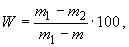 
где  - масса лотка с табаком до высушивания, г;

 - масса лотка с табаком после высушивания, г;

 - масса пустого лотка, г.

За результат испытания принимают среднеарифметическое значение двух параллельных определений, расхождение между числовыми значениями которых не должно превышать 0,5. Вычисления проводят с точностью до первого десятичного знака. 

     6.4 Определение массовой доли пыли в табаке6.4.1 Аппаратура

Весы лабораторные высокого класса точности, с пределом абсолютной погрешности одноразового взвешивания ±0,01 г.

Просеивающие машины различных конструкций и метрологических характеристик. Время полного отсеивания пыли для используемой конструкции машины устанавливают путем просеивания искусственно составленных смесей резаного табака с содержанием пыли (5±0,5)%.

Набор сит диаметром (200±5) мм, состоящий из:

верхнего сита, имеющего решетное полотно 1-29-1х0,8 или 1-30-1х0,8 по техническому документу;

нижнего плетеного сита, изготовленного из полутомпаковой сетки 028 или 0315 по ГОСТ 6613;

поддона для сбора пыли.

Секундомер с погрешностью измерения не более 0,2 с за 1 мин.

Допускается использовать другую аппаратуру с аналогичными метрологическими характеристиками.

(Измененная редакция, Изм. N 1, 2). 
6.4.2 Проведение испытания

Из табака по 6.3.2 отбирают две пробы массой по (50±1) г. Каждую пробу помещают на верхнее сито и просеивают в течение установленного времени. Табачную пыль, собранную в поддоне, взвешивают с погрешностью не более 0,01 г. Результаты взвешивания записывают с точностью до второго десятичного знака.

При использовании просеивающих машин других конструкций применяют соответствующие методики проведения испытаний.
6.4.3 Обработка результатов

Массовую долю пыли  в табаке вычисляют по каждой пробе отдельно по формуле
 (2)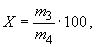 
где  - масса пыли, г;

 - масса пробы табака, г.

За результат испытаний принимают среднеарифметическое значение двух параллельных определений, допустимое расхождение между числовыми значениями которых не должно превышать 0,5.

Вычисления проводят с точностью до первого десятичного знака. 6.5 Определение содержания смолы, никотина и монооксида углерода в дыме сигарет по ГОСТ Р 51973, ГОСТ Р 51974, ГОСТ Р 51976, ГОСТ Р 51358.
6.6 Контроль за содержанием смолы, никотина и монооксида углерода в дыме сигарет проводят в соответствии с порядком, установленным изготовителем.

6.5, 6.6 (Измененная редакция, Изм. N 2).
7 Транспортирование и хранение7.1 Сигареты транспортируют всеми видами транспорта по правилам перевозки грузов, действующим на соответствующем виде транспорта.
7.2 Транспортные средства должны быть крытыми, сухими, чистыми и без постороннего запаха.
7.3 Ящики с сигаретами в транспортных средствах должны быть уложены способом, не допускающим деформации ящиков нижних ярусов.
7.4 Помещения для хранения сигарет должны быть сухими, чистыми и без постороннего запаха, с относительной влажностью воздуха не более 70%.

(Измененная редакция, Изм. N 2).
7.5 Пол в помещении должен быть на высоте не менее 50 см от уровня земли. Ящики с сигаретами укладывают на поддоны, брусья или другие конструкции (устройства) на высоте не менее 10 см от пола с промежутками для циркуляции воздуха.
7.6 Ящики с сигаретами укладывают в штабеля высотой, не допускающей деформации нижнего ящика. Расстояние от штабеля до источника тепла и до стен должно быть не менее одного метра.
7.7 Не допускается хранить в одном помещении с сигаретами скоропортящиеся продукты и товары, имеющие запах.

ПРИЛОЖЕНИЕ А (рекомендуемое). Оценка внешнего вида сигарет и пачекПРИЛОЖЕНИЕ А
(рекомендуемое)_______________
* Наименование приложения. Измененная редакция, Изм. N 1.Оценку внешнего вида сигарет проводят по изложенной ниже методике. По этой методике общая сумма баллов выявленных дефектов не должна превышать 120.
А.1 Из лабораторной пробы по 6.1 произвольно отбирают 10 пачек и составляют опытный образец.
А.2 Оценку внешнего вида сигарет, пачек проводят путем выявления возможных дефектов, которые по степени значимости разделяют на три категории: значительные, средние и малозначительные.

(Измененная редакция, Изм. N 1).
А.3 К значительным дефектам относят:

по внешнему виду пачки - нарушение целостности полимерной пленки, полную расклейку одной из сторон пачки, наличие в пачке сигарет другого названия; приклейку сигареты к пачке с нарушением целостности сигареты при изъятии; недокладку сигарет;

по внешнему виду сигарет - отсутствие фильтра у сигареты с фильтром; прокол рубашки; расклейку шва по длине сигареты; осыпку более 3 мм; пятно от машинного масла более 3 мм; посторонние примеси в табаке, кроме обрывков сигаретной бумаги.

(Измененная редакция, Изм. N 1).
А.4 К средним дефектам относят:

по внешнему виду пачки - частичную расклейку нескольких сторон пачки;

загрязнение краской; нечеткость или смещение печати на этикетке; отсутствие разрывной ленты;

по внешнему виду сигарет - отклейку края ободковой бумаги; отсутствие маркировки на сигарете; надрыв торца сигареты более 3 мм; пятно от машинного масла до 3 мм; наличие в табаке обрывков сигаретной бумаги.

(Измененная редакция, Изм. N 1).
А.5 К малозначительным дефектам относят:

по внешнему виду пачки - незначительный перекос пачки; смещение концов разрывной ленты более чем на ее ширину; приклейку язычка разрывной ленты; замятие или повреждение внутреннего пакета из фольги или бумаги;

по внешнему виду сигарет - рваный обрез; нечеткость маркировки; пятно от краски; складки на ободковой бумаге; загрязнение сигарет клеем; осыпку табака до 3 мм; надрыв торца или расклейку шва у торца сигареты до 3 мм.
А.6 Отобранные по А.1 пачки подвергают осмотру и обнаруженные дефекты разделяют по степени значимости. Затем объединяют сигареты в одну пробу и выявляют дефекты сигарет, также разделяя их по степени значимости. Если пачка или сигарета имеет несколько дефектов разной значимости, то оценку проводят по более значимому дефекту. Если пачка или сигарета имеет несколько дефектов одной значимости, то оценку проводят как за один дефект.
А.7 Значительный дефект оценивают в 10 баллов, средний - в 3 балла, малозначительный - в 0,3 балла.

Подсчитывают количество дефектных пачек и сигарет каждой категории. Общую оценку внешнего вида сигарет и пачек рассчитывают по формуле 
 (А.1)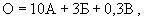 
где  - количество единиц сигарет и пачек со значительными дефектами;

 - количество единиц сигарет и пачек со средними дефектами;

 - количество единиц сигарет и пачек с малозначительными дефектами.

ПРИЛОЖЕНИЕ Б. (Исключено, Изм. N 2). 

Библиография
Библиография. (Введено дополнительно, Изм. N 2).

Наименование государстваНаименование национального органа по стандартизацииАзербайджанская РеспубликаАзгосстандартРеспублика АрменияАрмгосстандартРеспублика БеларусьГосстандарт Республики БеларусьГрузияГрузстандартРеспублика КазахстанГосстандарт Республики КазахстанКыргызская РеспубликаКыргызстандартРеспублика МолдоваМолдовастандартРоссийская ФедерацияГосстандарт РоссииРеспублика ТаджикистанТаджикгосстандартТуркменистанГлавгосинспекция "Туркменстандартлары"Республика УзбекистанУзгосстандарт[1]Федеральный закон Российской Федерации от 22 декабря 2008 г. N 268-ФЗ "Технический регламент на табачную продукцию"